02.10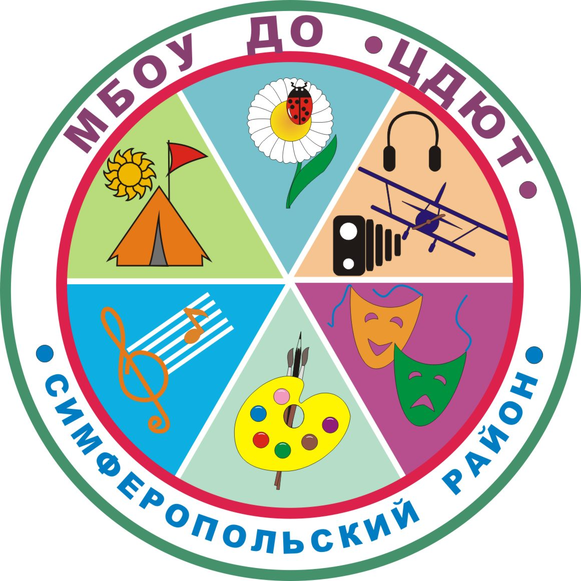 МУНИЦИПАЛЬНОЕ БЮДЖЕТНОЕ ОБРАЗОВАТЕЛЬНОЕ УЧРЕЖДЕНИЕДОПОЛНИТЕЛЬНОГО ОБРАЗОВАНИЯ«ЦЕНТР ДЕТСКОГО И ЮНОШЕСКОГО ТВОРЧЕСТВА»Все мероприятия будут проводиться в дистанционном формате№ п/пДатаМероприятияМесто проведения01.03.2021Заседание ТГ по иностранным языкам МБОУ ДО «ЦДЮТ»02.03.2021 Мониторинг по русскому языку в 10 кл МБОУ02.03.2021Защита работ регионального этапа конкурса «Мы – гордость Крыма»ВКС на платформе man-cdo.ru (подробности в письме)02.03.2021 ТВ по биологии МБОУ «Донская школа»02.03.2021Заседание ТГ по вопросам БПМБОУ «Мирновская школа № 2» в 13.00До 03.03.2021Сдать приказы, согласия, заявки,  работы (1, 2, 3 место) на муниципальный этап конкурса «Зеленая планета».МБОУ ДО «ЦДЮТ» (методист Смирнова Н.Л.)03.03.2021 Заявки на муниципальный этап Республиканской научно-практической конференции учащихся «Проблемы охраны окружающей среды» МБОУ ДО «ЦДЮТ» (методист Смирнова Н.Л.)04.03.2021ВПР по биологии в 11 классе в режиме апробацииМБОУ:«Кольчугинская школа № 2», «Мирновская школа № 1», «Молодежненская школа № 2», «Партизанская школа», «Перевальненская школа», «Родниковская школа-гимназия», «Тепловская школа», «Урожайновская школа», «Чайкинская школа».04.03.2021ТВ по географииМБОУ «Кленовская основная школа» До 05.03.2021Сдать заявки и работы на муниципальный этап Всероссийских краеведческих чтенийМетодисту МБОУ ДО «ЦДЮТ» Шариповой У.И. на эл. адрес usniya22@mail.ru05.03.2021Заседание ТПМПК МБОУ «Винницкая школа» 05.03.2021 Пробный ЕГЭ по химии (11 класс, по выбору) МБОУДо 09.03.2021 Сдать заявки и работы на муниципальный этап Всероссийского конкурса «История местного самоуправления» Методисту МБОУ ДО «ЦДЮТ» Шариповой У.И. на эл. адрес usniya22@mail.ru09.03.2021 Пробный ГИА по математике в форме ГВЭ (+профиль) для 11 классов МБОУ09.03.2021 ШМУ по информатике         МБОУ «Украинская школа»10.03.2021Заседание ЭГ учителей-логопедов, учителей-дефектологовМБОУ ДО «ЦДЮТ»10.03.2021Заседание ЭГ педагогов-психологовМБОУ ДО «ЦДЮТ»10.03.2021ТВ по предметам ХЭЦМБОУ «Мирновская школа №2»10.03.2021ТВ начальная школаМБОУ «Кольчугинская школа №2 с крымскотатарским языком обучения»10.03.2021Мониторинг по ОБЖ в 10-х классахМБОУ11.03.2021Заседание ЭГ учителей химииМБОУ ДО «ЦДЮТ»11.03.2021Муниципальный этап Республиканской научно-практической конференции учащихся «Проблемы охраны окружающей среды»МБОУ ДО «ЦДЮТ» (методист Смирнова Н.Л.)11.03.2021Заседание ТГ учителей физикиМБОУ ДО «ЦДЮТ»11.03.2021Заседание ЭГ учителей географииМБОУ ДО «ЦДЮТ»11.03.2021ТВ по географииМБОУ «Чайкинская школа»11.03.2021Групповая консультация для педагогов-психологов, работающих 1-3 годМБОУ ДО «ЦДЮТ»12.03.2021ТВ (курсы и аттестация)МБОУ «Чайкинская школа»12.03.2021Заседание ТПМПКМБОУ «Трудовская школа»12.03.2021Крайний срок приема заявок на участие в муниципальном этапе конкурса «Шаг в науку»МБОУ ДО «ЦДЮТ» (методист Ярошинская Е.А.)12.03.2021Пробный ГИА по математике в форме ОГЭ для 9 классовМБОУДо 15.03.2021Сдать заявки и видео на муниципальный этап республиканского открытого фестиваля-конкурса «Парад солистов»МБОУ ДО «ЦДЮТ» (методист Злобина Л.Л. lili.zlobina@yаndex.ru)15.03-19.03.2021Мониторинг по физике для обучающихся 10 классов МБОУ с углубленным и профильным изучением физики15.03.2021-19.03.2021Мониторинг учебных достижений обучающихся 10 классов с углубленным изучением биологииМБОУ с углубленным изучением биологии в 10 классах15.03.2021Заседание ТГ по крымскотатарскому языку и литературеМБОУ ДО ,,ЦДЮТ"16.03.2021 ТВ по информатикеМБОУ «Чайкинская школа»16.03.2021Семинар-практикум по крымскотатарскому языку и литературеМБОУ ,,Краснолесская основная школа"16.03.2021ВПР-11 по физикеМБОУ: «Гвардейская школа-гимназия № 2», «Донская школа», «Новоселовская школа»,  «Перовская школа-гимназия», «Скворцовская школа», «Украинская школа», «Широковская школа», «Винницкая школа»16.03.2021СП по предметам ХЭЦМБОУ «Украинская школа»17.03.2021РМО учителей ОБЖМБОУ «Николаевская школа»17.03.2021 Мониторинг по информатике в 9, 10 классахМБОУ17.03.2021ТВ (обучение детей с ОВЗ по медицинским показаниям на дому)МБОУ «Краснолесская школа»17.03.2021ШМУ биологииМБОУ «Мирновская школа № 1»17.03.2021Конкурс «Живая классика» районный этапМБОУ «Мирновская школа №2»17.03.2021ТВ по предметам ХЭЦ и технологииМБОУ «Первомайская школа»17.03.2021Мониторинг по истории в 10 классах с углубленным изучением историиМБОУ17.03.2021ТВ по  химииМБОУ «Перевальненская школа»19.03.2021ТВ по физической культуреМБОУ «Добровская школа – гимназия им. Я.М. Слонимского»19.03.2021Заседание ТПМПКМБОУ «Гвардейская школа-гимназия №3»19.03.2021Заседание ЭГ (аттестация)МБОУ ДО «ЦДЮТ», 7 каб.19.03.2021Школам прислать таблицы для Базы крымскотатарских учебников (форма будет выслана  в школы 5 марта)МБОУ ДО «ЦДЮТ» методисту Л.А. Дзюба19.03.2021ТВ (курсы и аттестация)МБОУ «Молодежненская школа № 2»19.03.2021СП учителей истории и обществознанияМБОУ «Новоандреевская школа»22.03.2021ТВ по математикеМБОУ «Трудовская школа»22.03.2021СП по иностранным языкамМБОУ «Родниковская школа-гимназия»23.03.2021Заседание ЭГ (педагоги-организаторы)МБОУ ДО «ЦДЮТ»24.03.2021РМО учителей-дефектологов и учителей-логопедов ОУМБОУ «Урожайновская школа»25.03.2021СП библиотекарейМБОУ «Добровская школа – гимназия им. Я.М. Слонимского» 25.03.2021СП по географииМБОУ «Родниковская школа-гимназия»26.03.2021МТБ кабинетов биологииМБОУ ДО «ЦДЮТ» (методист Смирнова Н.Л.)26.03.2021Заседание ТПМПКМБОУ ДО «ЦДЮТ» (по предварительной записи)29.03.2021ТВ иностранный язык МБОУ «Кольчугинская школа № 1»29.03.2021ТВ по физике и астрономииМБОУ «Партизанская школа»29.03.2021Семинар-практикум по подготовке к ГИА по математикеМБОУ «Мирновская школа №2»30.03.2021ШМУ начальных классовМБОУ «Гвардейская школа-гимназия №2»30.03.2021ТВ по крымскотатарскому языку и литературеМБОУ ,,Добровская школа-гимназия им.Я.М.Слонимского"31.03.2021СП для учителей-логопедовМБДОУ «Детский сад «Василек» с. Доброе»31.03.2021ВПР по математике для 5 классовМБОУ31.03.2021Семинар-практикум ЗДУВРМБОУ «Журавлевская школа»31.03. ТВ начальная школаМБОУ «Укромновская школа»